Макрецкая Ольга Николаевна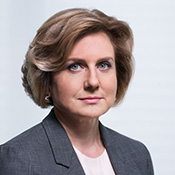 Главный бухгалтер ПАО «Газпром нефть»В БМЦ – член Президиума Фонда «НРБУ «БМЦ» 